桐城法院执行110：夜间火速出击，凌晨达成和解6月1日晚9时，桐城市人民法院“执行110”电话响起，执行干警立即赶往被执行人所在地，将长期躲避执行的被执行人桂某成功拘传。安徽某新材料有限公司诉桂某买卖合同纠纷一案，双方于2022年7月达成和解协议。此后桂某分文未付，某新材料有限公司向法院申请了强制执行。案件进入执行程序后，该院依法向桂某送达了执行通知书、报告财产令等法律文书，并多次敦促其主动履行生效法律文书所确定的义务，但桂某既不主动报告财产，也不履行，还玩起了“失踪”。由于未查询到其名下有可供执行的财产线索，该院依法对桂某采取限制高消费等强制措施，并将其列入失信被执行人名单。6月1日晚，该院“执行110”收到申请人提供线索“桂某正在双港医院附近”，执行干警立即驱车赶往，将桂某成功拘传至法院。调解过程中，桂某执意称自己没钱，法官无奈只得作出将其司法拘留15日的决定。去往医院送检路上，法官利用“六尺巷调解法”反复对其释法明理，告知其不履行义务将面临的强制执行措施。临到“关头”，桂某终于认识到自己违反法律的严重后果，对自己逃避执行的行为表示后悔，联系亲属给付了1万元执行款。双方于凌晨12时在执行局签订了《和解协议》。（严娅）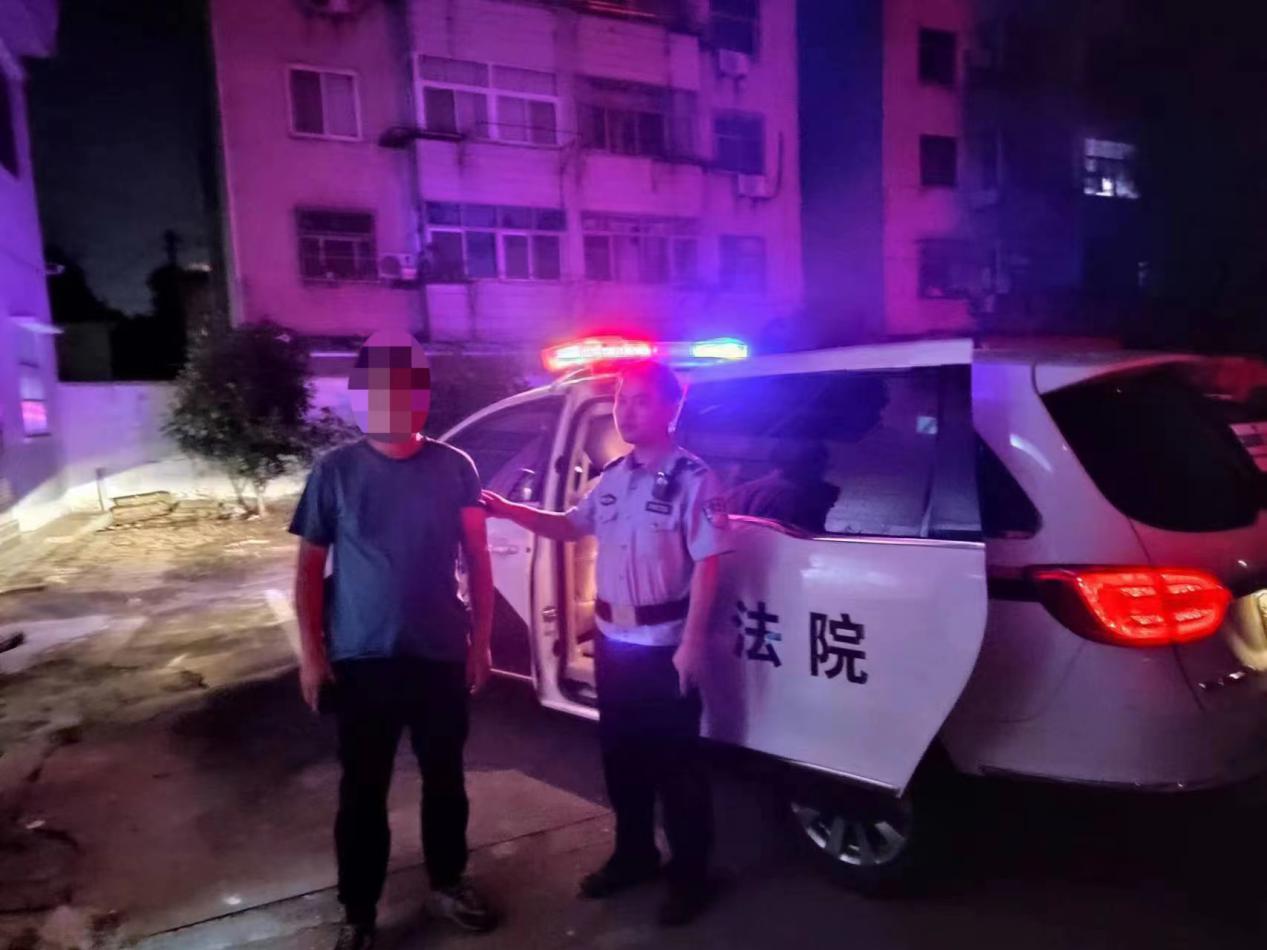 